Администрация Шеломковского сельсовета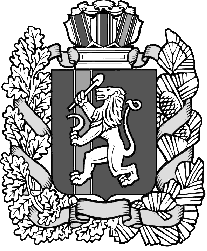 Дзержинского района Красноярского краяПОСТАНОВЛЕНИЕс. Шеломки28.04.2021										№23 -пО мерах по обеспечению пожарнойбезопасности на территории Шеломковского сельсовета в весенне-летний пожароопасный период  2021 годаВ соответствии со статьей 19 Федерального закона от 21.12.1994 года№ 69-ФЗ «О пожарной безопасности», статьей 14 Федерального закона от06.10.2003 года № 131 – ФЗ « Об общих принципах организации местного самоуправления в Российской Федерации», статьей 11 закона Красноярского края от 10.02.2000 года № 9 – 631 « О защите населения и территории  Красноярского края от чрезвычайных ситуаций природного и техногенного характера», а также в целях обеспечения мер пожарной безопасности на объектах и в населенных пунктах Шеломковского сельсовета в весенне-летний пожароопасный период 2021 года ПОСТАНОВЛЯЮ:          	1.Утвердить план организационных и технических мероприятий по защите объектов и населённых пунктов Шеломковского поселения в весенне-летний пожароопасный период 2021 года, обеспечить  их реализацию и установить контроль за их выполнением.	2. Администрации сельсовета совместно с УУП,  депутатами, провести подворные обходы и собрания с жителями населенных пунктов. Активизировать противопожарную пропаганду через средства массовой информации. Активизировать работу ДПО по распространению памяток пожарной безопасности.	3. Администрации сельсовета, руководителям предприятий и организаций, обслуживающим, эксплуатирующим и имеющим на балансе объекты жилого назначения, провести оперативные проверки соблюдения на них требований пожарной безопасности, особое внимание, уделяя местам общего пользования.	4. Запретить отжиг стерни, соломы без проведения противопожарных (минерализованных) полос в местах прилегания полей к лесным массивам, населенным пунктам, а также сжигания мусора на приусадебных участках, территориях населённых пунктов. Привлекать должностных лиц и граждан, не соблюдающих требований законодательства и принятых решений  органов местного самоуправления в области пожарной безопасности, к уголовной, административной и дисциплинарной ответственности.       5. Контроль за выполнением настоящего постановления оставляю за собой.       6. Постановление вступает в силу  в день, следующий за днем его официального опубликования  в печатном издании администрации Шеломковского сельсовета  «Информационный вестник». Глава Шеломковского сельсовета                                            С.В. Шестопалов													  Приложениек постановлению  администрациисельсовета № 23-п от 28.04.2021 г.                                                                                                    ПЛАНмероприятий по обеспечению   пожарной безопасности администрации Шеломковского сельсовета в весенне-летний    пожароопасный период 2021 года№ п/пНаименование мероприятийОтветственный исполнительКто привлекаетсяСрок проведенияОтметка о выполнении1234562Расчет и распределение целевым назначением денежных средств на проведение работ организационного и технического характера по предупреждению пожаров пожаров пожаров и оказание необходимой адресной помощи Глава сельсовета главный бухгалтердо 10 апреля Средства имеются3Организовать и провести сходы граждан по вопросам соблюдения пожарной безопасности в весенне-летний период 2021г.Глава сельсоветаНаселение, объекты экономикидо 30 апреля  Проведено 5 сходов4Проверка и ремонт источников наружного противопожарного водоснабжения (пожарные гидранты, водоемы, водонапорные башни) обеспечить их подсветку в тёмное время сутокГлава сельсовета совместно с представителями КЧС  ПБНаселение, руководители предприятий.Весь период16 апреля  проверено5Провести  учёт  жилья   неблагополучных многодетных семей, инвалидов, пожилых граждан, оказать им помощь в ремонте электропроводкиАдминистрация  сельсоветаРуководители предприятий, депутатыдо 1 маяПроверено 7 семей6Уборка горючих отходов с территорий лесозаготовительных, деревообрабатывающих предприятий, а также с территорий, прилегающих к усадьбам граждан, магазинам, учреждениям.Руководители предприятий,НаселениеДо 30 апреляисполнено7Информировать население о правилах пожарной безопасности через СМИ, средства наглядной агитации, устную агитациюГлава сельсовета, специалисты администрации сельсоветаПечатное издание при администрации Шеломковского сельсовета «Информационный вестник»постоянноОбновлены стенды и памятки в местах массового пребывания8Обеспечить противопожарные разрывы между жилыми домами, местами хранения сена, принять меры по сносу бесхозных домов и строений Администрация сельсоветаРуководители предприятий, населениедо 1 мая.Согласно графику сноса9Провести вспашку минерализованных полос в местах приближения лесных массивов к населённым пунктамГлава сельсоветаЛесная охрана, СПКБ, фермерыДо 10 июняПроведена осенняя опашка10Иметь схемы оповещения и планы эвакуации жителей при приближении лесных пожаров к населённым пунктамАдминистрация сельсовета ЕДДС ГОЧСпостоянно11Не допускать отжиг стерни и соломы без опашки на полях, сжигания мусора на территориях, в населённых пунктахСПК, руководители предприятийАдминистрация сельсоветапостоянноВсе поля опаханы12Регулярно проводить инструктажи и обучение населения   пожарной безопасности в лесах, населённых пунктах и объектахЛесхозы,  администрация сельсоветаЛесозаготовители,  организации , арендующие и эксплуатирующие лесные участкипостоянно13При наступлении пожароопасного периода ограничить доступ населения и въезд транспортных средств в лесные массивыАдминистрация сельсоветаЛесная охрана, УУМ, администрация сельсоветапо наступлению периода14Проверить техническое состояние имеющейся пожарной и приспособленной для тушения пожаров техники, ремонт и оснащение пожарно-техническим оборудованиемОПСП по охране Шеломковского сельсоветаЛесная охрана,  ПЧ-39, ОЭВ начале периодаИсправно в режиме готовности15Создать запас ГСМ для заправки техники, задействованной на тушении лесных пожаровЛесная охранаЛесозаготовителивесь периодСоздан запас ГСМ16Иметь постоянную связь  с населёнными пунктамиАдминистрация сельсоветаОператоры сотовой связипостоянноимеется18При наступлении сухой, жаркой и ветреной погоды организовать патрулирование населённых пунктов силами членов ДПО, порядок мобилизации и использования водовозной и землеройной техникиГлава сельсоветаНаселение, руководители предприятийпри необходимости19Иметь в жилом секторе запасы воды на случай пожаров, средства оповещения населения, в т.ч. и звуковые, вести подготовку населения по предупреждению и тушению пожаров до приезда пожарныхГлава сельсоветаАдминистрация сельсовета, руководители предприятийвесь периодисполнено21Создать посты противопожарного наблюдения в населенных пунктах,  организовать дежурство членов ДПО в населённых пунктах и объектах, заключить договоры на дежурство тракторов с плугами, стационарной и приспособленной техники  и ёмкостей с водой, осуществлять ежедневный контроль за исправностью звуковых  и др. средств оповещения, при необходимости немедленно восстанавливать их.Глава сельсовета, руководители предприятийобщественные инструкторы пожарной профилактики, владельцы   техники и ёмкостей с   водой в н.п.до  1 маяОрганизован круглосуточный пост